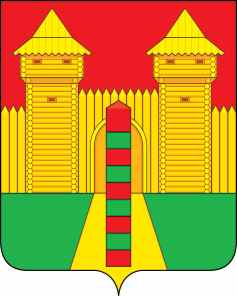 АДМИНИСТРАЦИЯ  МУНИЦИПАЛЬНОГО  ОБРАЗОВАНИЯ «ШУМЯЧСКИЙ   РАЙОН» СМОЛЕНСКОЙ  ОБЛАСТИП О С Т А Н О В Л Е Н И Еот 07.08.2023г. № 341          п. ШумячиВ соответствии с поручением временно исполняющего обязанности Губернатора Смоленской области В.Н. Анохина  Администрация муниципального образования «Шумячский район»                Смоленской области П О С Т А Н О В Л Я Е Т:Внести в состав комиссии по землепользованию и застройке                                 муниципального образования «Шумячский район» Смоленской области»,       утвержденный постановлением Администрации муниципального образования «Шумячский район» Смоленской области от 09.11.2020г.  №538 (в редакции Постановления от 20.06.2022 № 308) следующее изменение:  Добавить позицию:О   внесении    изменений    в    состав комиссии по землепользованию и застройке муниципального                           образования «Шумячский район» Смоленской области